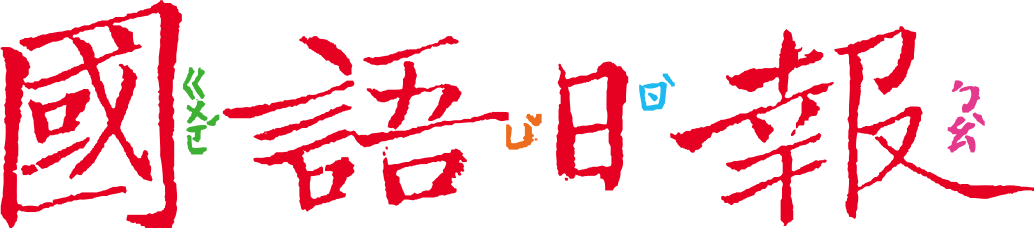 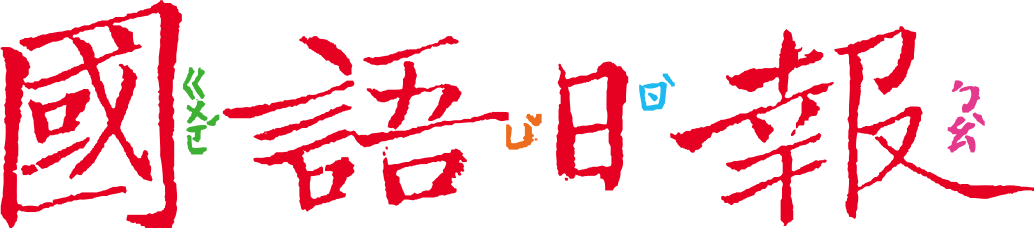     寫功課前，有些人會把文具排列整齊、布置桌面後才開始「動工」；球員上場時，常會喊口號或做某種手勢……，這種固定、重複，又具有某種象徵的動作所帶來的感受，我們稱之為「儀式感」。    任務一：髮廊媽媽的儀式感	    閱讀2月26日第8版〈媽媽與咖啡〉，回答以下問題：根據作者的描述，媽媽什麼時候喝咖啡？在時間軸上連一連。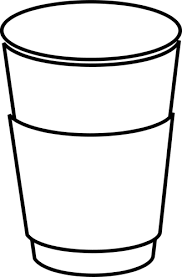 作者描述媽媽喝咖啡，用了「提神」和「提醒」兩個不同的語詞，可見兩者的意思有些不同。不只是提神飲品，還是一種提醒根據這篇文章，寫出這兩個語詞的意思有什麼不同？    媽媽早晚各喝一杯咖啡，請推測：哪一杯「提神」的比例多一點？哪一杯「提醒」比例多一點？為什麼？任務二：部落男孩的儀式感    任務一中，髮廊媽媽用咖啡「提神」，是借助咖啡的「實用功能」；而用咖啡「提醒」自己，為展開辛苦的一天加油，看重的反而不是咖啡的「實用功能」，而是喝咖啡的「儀式感」。    閱讀2月27日〈部落在呼喚我〉，裡頭也有「儀式感」的描寫：文章中，這名部落男孩回故鄉過程的作為，有多處具有儀式感，請找出來。「儀式感」有三個元素：a.行為順序固定、b.行為目的不是為了實用功能、c.行為具有象徵意義（也就是真正的目的）。  我們來看看任務一、二兩篇文章主角行為的儀式感吧！任務三：生活中的儀式感    從任務二可發現，儀式感可幫助我們更能面對工作挑戰（如髮廊媽媽），也有助我們轉換心情（如部落男孩）。    事實上，儀式感在我們的生活中經常出現，請仔細觀察，並體會儀式感的好處：準備工作白天工作晚上工作休息a.行為的順序b.主要目的不是實用功能c.象徵的意義(行為真正的目的)髮廊媽媽喝杯____________準備一天的_________喝咖啡原本是為了解渴、提神  這裡主要目的不是這樣的為自己工作打氣布農男孩聽原民音樂深呼吸___________向雕像輕撫細語進入_____________聽音樂本來是為了______，深呼吸本來是為了_______________，撫摸雕像本來是為了認識材質紋理  但這些主要目的都不是這樣的